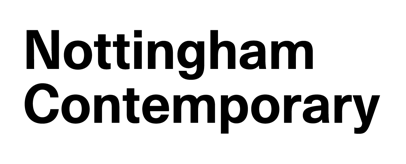 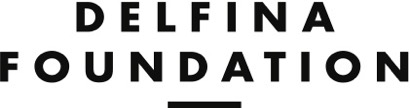 RESIDENCY APPLICATION FORMPlease read the Guidance Notes document before filling out this application.The Guidance Notes documents also contains the information about how to submit an application and the deadline.1. ABOUT YOU 2. ABOUT YOUR WORKA. Please define your practice or approach using five keywords or concepts:B. How would you describe your practice in 50 words?C. Using your past, present or on-going projects as examples, please tell us more about your practice and interests. (max: 300 words)3. YOUR MOTIVATIONA. Why does this residency interest you? (max: 300 words)4. REFERENCESPlease list the contact details of two professional contacts who can be a reference for you. If you have undertaken residencies previously, one referee must be a representative of one of these spaces/programmes. We do not require a letter but we may ask to speak to this person during the assessment of your application. Contact 1:Contact 2:5. LINKS TO WORKto submitting a portfolio (please refer to the Guidance Notes document), we are happy to  the applicant’s website. However, the website must have clear information about previous projects, captions, and descriptions.If you wish us to view your work online, please list relevant links below:First name:Last name:Date of birth:Place of birth:Pronouns
(e.g. she/he/they):Nationality
(as indicated in passport):Current Address:Telephone number:Mobile number:Email address:Website address:Current employer:1.      2.      3.      4.      5.      Name:Title:Address:Telephone number:Mobile number:Email address:Relationship to referee:Name:Title:Address:Telephone number:Mobile number:Email address:Relationship to referee:Description:Web address: